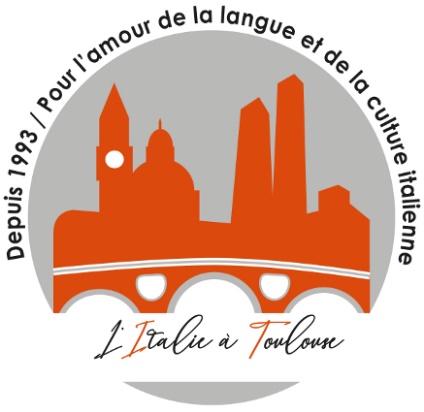 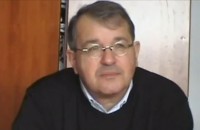 Le Vendredi 14 Avril 2023 à 18h30L’association L’Italie à Toulouse est heureuse de vous convier à laConférence animée par Philippe FORO« 1947-1994, une nouvelle République italienne ?»Salle du Sénéchal, 17 rue de Rémusat - 31000 ToulousePh. FORO : Maître de Conférences en Histoire contemporaine à l’Université de Toulouse Jean Jaurès et chargé de cours à l’ICT Toulouse